Skotholmen ligg rett utanfor Sævikane på Remøya.Holmen var tidlegare ein sentral handelsstad. Men frå kring 1900 vart rolla til staden gradvis redusert..Skotholmen hadde ei vktig rolle under siste krig som base for våpen og rømlingar etc.I samband med prosjektet vårt for formidling av kunnskap om fred og friheit engasjerte Herøy RK seg nokre år i samband med planar om å restaurere hovedhuset på holmen, og ein god del dugnadsinnsats vart utført.Men når private aktørar kom med planar om utbyggingar og turistdrift, la klubben ned sine aktivitetar der. I tillegg innsåg klubben at det må store summar til for å få berga hovedhuset og bevare dette etter antikvariske prinsipp.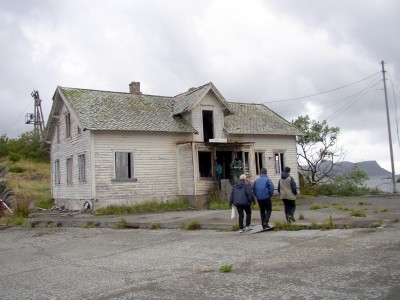 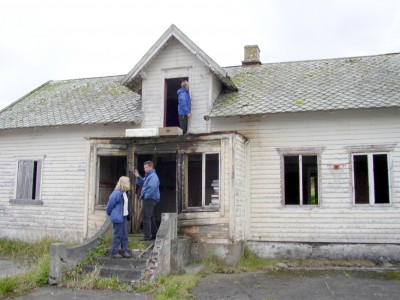 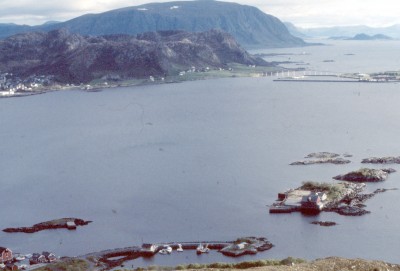 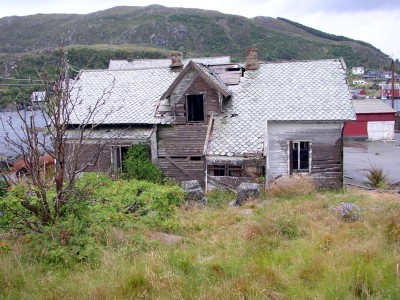 